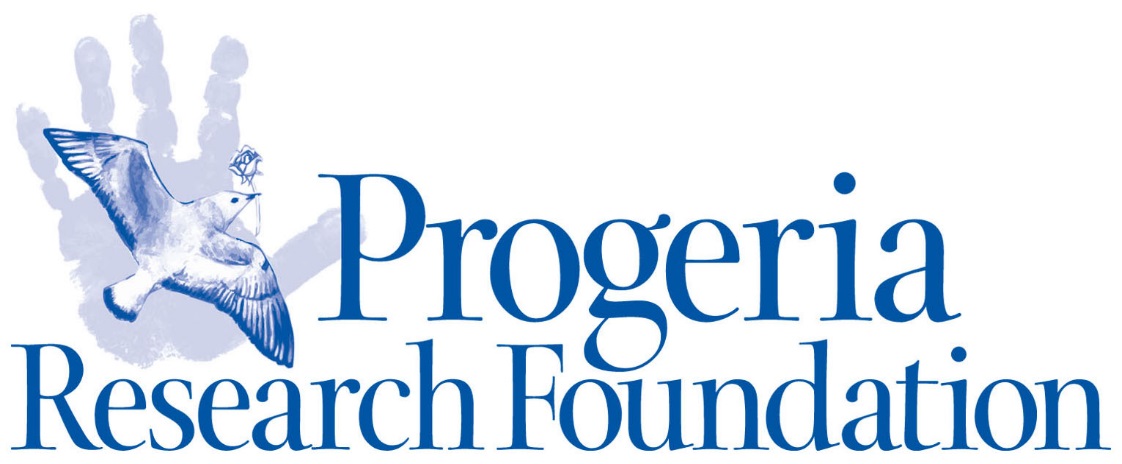 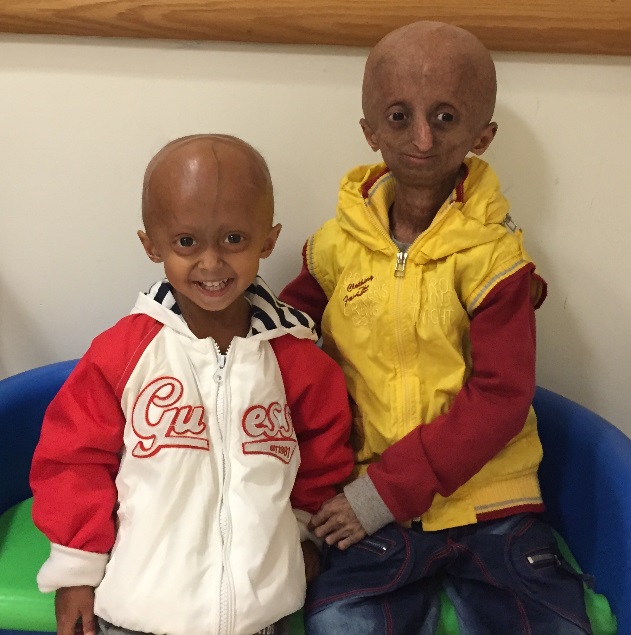 Together we will  find the cure!The Progeria Research Foundation, Inc.			Tel: (978) 535-2594									Fax: (978) 535-5849-3453					www.progeriaresearch.orgPlease help us learn more about you and your volunteer interests. Your answers to the following questions will help us determine how your skills, interests, and availability match our translation needs Thank you for your time.  GETTING TO KNOW YOUName ____________________________________________ Date ________________Address 												Phone(Home)_______________(Work/cell)_______________ Fax ________________E-mail Address _____________________  Date  available _______________________Please list and describe:Language(s) available to translate _________________________________________Level of fluency in language ______________________________________________Past volunteer/translator experience ____________________________________________________________________________________________________________________________________________________________________________________Work experience ____________________________________________________________________________________________________________________________________________________________________________________________________Education (formal or other, please include computer skills) ___________________________________________________________________________________________________________________________________________________________________Hobbies/Interests _____________________________________________________________________________________________________________________________Please provide two personal references (for students)Name: _________________Relationship: _______________ Phone: __________Name: _________________Relationship: _______________ Phone: __________What prompted you to contact The Progeria Research Foundation?(check all that apply)Web site		Staff – who? ________________Television program – which one? ___________________	Another volunteer – who? _____________________Personal interest on behalf of a family member or friend – who? ______________Newspaper/Magazine article – which one? (name, issue) ____________________An event – which one? _______________________________________________DEFINING YOUR COMMITMENTMATCHING YOUR NEEDS WITH OURSPlease describe why you want to volunteer your time and talent with the Progeria Research Foundation.Is there anything else you wish to add that you feel may be helpful to us and to you regarding your volunteering opportunity with The Progeria Research Foundation?Is there any additional information about our work that we can mail or fax to you?We sincerely appreciate your interest.Thank you for taking the time to complete our questionnaire.The Progeria Research Foundation, Inc.			Tel: (978) 535-2594									Fax: (978) 535-5849-3453					www.progeriaresearch.orgContact information:Kyra Johnson, Clinical Trial Coordinator/Family Liaison Email:   translation@progeriaresearch.org1-3 hours a week	1-3 months4-6 hours a week	4-6 months	7-10 hours a week	6-12 months	more (please explain) _______________________________more (please explain) _______________________________